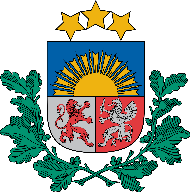 Alfrēda Kalniņa Cēsu Mūzikas vidusskolaReģ. Nr. 4431301248, NMR Nr.90000077378Raunas iela 12-2, Cēsis, Cēsu novads, LV – 4101, tālr. 64125385, e-pasts akcmv@akcmv.gov.lv ApstiprinuAlfrēda Kalniņa CēsuMūzikas vidusskolas direktors ________________ V.Račevskis2022. gada 27.janvārisAlfrēda Kalniņa jauno kordiriģentu konkursa nolikumsKonkursu organizē: Alfrēda Kalniņa Cēsu Mūzikas vidusskola sadarbībā ar Alfrēda Kalniņa Cēsu Mūzikas vidusskolas atbalsta biedrību.Konkursa mērķis: Apzināt komponista, ērģelnieka, pedagoga, virsdiriģenta, pianista  Alfrēda Kalniņa daudzpusīgo darbību. Veicināt jauno kordiriģentu profesionālo izaugsmi un Vispārējo Dziesmu svētku tradīcijas saglabāšanu nākamajām paaudzēm.Dalībnieki: Latvijas vidējās profesionālās mūzikas un profesionālās ievirzes mūzikas izglītības iestāžu audzēkņi (izglītības programmu kodi 30., 33., 35.). Konkursa I kārtā piedalās neierobežots dalībnieku skaits, no kuriem žūrija izvirza piecus labākos uz konkursa II kārtu.Konkursa norises forma: Konkurss notiek divās kārtāsI kārta notiek attālināti - dalībnieks diriģē divus skaņdarbus. 1. Alfrēda Kalniņa oriģināldziesmas  “Imanta” vai “Ziedoņa rīts”, vai latgaliešu tautas dziesmas apdare “Smieklis man”, no kuriem izvēlas vienu.2. Pēc izvēles cita komponista a capp darbu.Diriģēšana notiek pie klavierēm un tiek nofilmēta. Konkursa priekšnesumam jābūt filmētam vienā piegājienā. Video ierakstam ir jābūt vienotam, nerediģētam, labā skaņas kvalitātē. Video ieraksts ir jāaugšupielādē Youtube platformā, un saite uz video ir jānorāda pieteikuma anketā. Video iesniegšanas termiņš ir 2022. gada 14. aprīlis. Iesūtītos video vērtē kompetenta žūrija. I kārtas rezultāti tiek paziņoti 2022. gada 25. aprīlī, nosūtot informāciju uz pieteikuma anketā norādīto kontaktepastu.II kārta notiek Alfrēda Kalniņa Cēsu Mūzikas vidusskolā, Raunas ielā 12, Cēsīs, 2022.gada 27.aprīlī plkst.11.00, piedalās pieci labākie I kārtas dalībniekiII kārtas dalībnieki diriģē trīs skaņdarbus pie klavierēm - divus, ko diriģēja I kārtā un Alfrēda Kalniņa kantāti “Pastardiena”Konkursa II kārtas dalībnieki paši apmaksā ceļa un uzturēšanās izdevumus. Lai konkurss notiktu drošā vidē - uzrāda sadarbspējīgu  Covid-19 sertifikātu. Konkursa vērtēšana:Konkursa žūriju apstiprina Alfrēda Kalniņa Cēsu Mūzikas vidusskolas direktors Vigo Račevskis. Žūrijas eksperti vērtē dalībnieku tehnisko un  māksliniecisko sniegumu pēc 25 ballu skalas. Žūrijas komisijas vērtējums nav apstrīdams. Konkursa dalībnieki saņems vērtējuma lapas ar komentāriem un ieteikumiem no katra žūrijas eksperta.Konkursa dalības maksa:EUR 25.00 par katru konkursa dalībnieku jāiemaksā līdz 2022. gada 14. aprīlim.Dalības maksas saņēmēja rekvizīti:Alfrēda Kalniņa Cēsu Mūzikas vidusskolaReģ. Nr. 90000077378Valsts kase,TRELLV22LV54TREL2220520005000Maksājuma mērķis: Dalība konkursā “A.Kalniņa jaunie diriģenti”, dalībnieka vārds, uzvārdsPapildus informācija Alfrēda Kalniņa Cēsu Mūzikas vidusskolas vokālās un kordiriģēšanas nodaļas vadītāja Dace Balode (tel. 29489390) vai kultūras pasākumu organizatore Inga Kreile (tel. 28344082) e-pasts inga.kreile@gmail.com Pieteikumu iesniegšanas kārtība:Dalībnieki tiek reģistrēti, aizpildot elektronisko pieteikuma anketu saitē: https://ej.uz/AKJD2022Pēc norādītā datuma pieteikumi vairs netiek pieņemti.